от 29.01.2021 г.                                                                                      № 32-п    г. ПучежОб утверждении краткосрочного плана реализации муниципальной программы капитального ремонта общего имущества в многоквартирных домах, расположенных на территории Пучежского муниципального района Ивановской области, на 2021-2023 годы(в редакции постановлений № 461-п от 10.12.2021г., № 31-п от 19.01.2023г.,                   № 588-п от 16.11.2023г., № 4-п от 11.01.2024г.)          В соответствии с Жилищным кодексом Российской Федерации, Законом Ивановской области от 27.06.2013 N 51-ОЗ "Об организации проведения капитального ремонта общего имущества в многоквартирных домах в Ивановской области", постановлениями Правительства Ивановской области от 31.12.2013 N 579-п "Об утверждении порядков, регулирующих отношения в сфере обеспечения проведения капитального ремонта общего имущества в многоквартирных домах, расположенных на территории Ивановской области", от 30.04.2014 N 164-п "Об утверждении региональной программы капитального ремонта общего имущества в многоквартирных домах, расположенных на территории Ивановской области", постановлением администрации Пучежского муниципального района «Об утверждении муниципальной программы капитального ремонта общего имущества в многоквартирных домах, расположенных на территории Пучежского муниципального района Ивановской области» от 19.05.2014 №222, «Об утверждении краткосрочного плана реализации региональной программы капитального ремонта общего имущества в многоквартирных домах, расположенных на территории Ивановской области,на 2021-2023 годы» от 05.10.2020 № 487-п.п о с т а н о в л я ю:          1. Утвердить краткосрочный план реализации муниципальной программы капитального ремонта общего имущества в многоквартирных домах, расположенных на территории Пучежского муниципального района Ивановской области, на 2020 - 2023 годы (прилагается).         2. Опубликовать настоящее постановление  в Правовом вестнике Пучежского муниципального района и разместить на официальном сайте администрации Пучежского муниципального района.         3.  Настоящее постановление вступает в силу с момента его официального опубликования и распространяется на правоотношения, возникшие с 01.01.2021.Глава Пучежского муниципального района                                                                                 И.Н.Шипков                                                                                               Приложение  к постановлению                                                                                                    администрации Пучежского                                                                                                    муниципального района                                                                                                    от 29.01.2021 г.  № 32-п Краткосрочный план реализации муниципальной программы капитального ремонта общего имущества в многоквартирных домах, расположенных на территории Пучежского муниципального районаИвановской области, на 2021 - 2023 годыТаблица 1. Адресный перечень и характеристика многоквартирных домов, расположенных на территории  Пучежского муниципального района Ивановской области, в отношении которых в 2021 - 2023 годах планируется проведение капитального ремонта общего имущества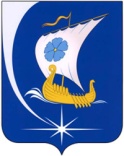 Администрация Пучежского муниципального районаИвановской областиП О С Т А Н О В Л Е Н И ЕАдрес многоквартирного домаАдрес многоквартирного домаАдрес многоквартирного домаАдрес многоквартирного домаГодГодМатериал стенКоличество этажейКоличество подъездовОбщая площадь МКД (кв. м)Год проведения капитального ремонтаВид работ (услуг) по капитальному ремонтуСтоимость капитального ремонта (руб.)Муниципальное образованиеНаселенный пунктУлицаДомввода в эксплуатациюзавершения последнего капитального ремонтаМатериал стенКоличество этажейКоличество подъездовОбщая площадь МКД (кв. м)Год проведения капитального ремонтаВид работ (услуг) по капитальному ремонтуСтоимость капитального ремонта (руб.)12345678910111314Пучежский муниципальный районПучежское городское поселение, город ПучежЛенина211954кирпич21436,32021Капитальный ремонт фасада1 365 903,73Пучежский муниципальный районПучежское городское поселение, город ПучежЛенина441957кирпич214212021Капитальный ремонт фасада1 510 714,11Пучежский муниципальный районПучежское городское поселение, город ПучежЛенина36/81958кирпич21421,52021Капитальный ремонт фасада1 574 301,48Пучежский муниципальный районПучежское городское поселение, город ПучежЛенина231957кирпич22897,32021Капитальный ремонт фасада2 437 356,13Пучежский муниципальный районПучежское городское поселение, город ПучежПриволжская81969кирпич431596,92021Капитальный ремонт инженерных сетей4 380 504,30Пучежский муниципальный районПучежское городское поселение, город Пучеж50 лет ВЛКСМ81960кирпич23571,12021Капитальный ремонт инженерных сетей1 566 601,54Пучежский муниципальный районПучежское городское поселение, город ПучежЛенина6/51957кирпич21407,02021Капитальный ремонт фасада958 541,98Пучежский муниципальный районПучежское городское поселение, город ПучежСоветская121985кирпич576218,42021Капитальный ремонт фундамента4 087 603,06Пучежский муниципальный районПучежское городское поселение, город ПучежЛенина16-а1991панельный565088,12022Капитальный ремонт крыши5 650 645,37Пучежский муниципальный районПучежское городское поселение, город ПучежЗаводская101968кирпич412607,42022Капитальный ремонт крыши8 112 667,24Пучежский муниципальный районПучежское городское поселение, город ПучежСоветская61981кирпич564897,52022Капитальный ремонт фасада11 534 298,15Пучежский муниципальный районПучежское городское поселение, город ПучежСоветская71976кирпич543603,12022Капитальный ремонт крыши4 729 741,86Пучежский муниципальный районПучежское городское поселение, город ПучежЗаречная21972кирпич521786,42022Капитальный ремонт инженерных сетей4 900 327,43Пучежский муниципальный районПучежское городское поселение, город ПучежЗаречная361962кирпич21342,92023Капитальный ремонт крыши789 592,40Пучежский муниципальный районПучежское городское поселение, город ПучежЛенина161956кирпич21421,62023Капитальный ремонт фасада992 927,02Пучежский муниципальный районПучежское городское поселение, город ПучежЗаречная381962кирпич21337,22023Капитальный ремонт крыши776 467,07Пучежский муниципальный районПучежское городское поселение, город ПучежЗаречная401962кирпич21338,22023Капитальный ремонт крыши778 769,76Пучежский муниципальный районПучежское городское поселение, город ПучежПавла Зарубина51954кирпич22432,32023Капитальный ремонт крыши2 736 185,46Пучежский муниципальный районПучежское городское поселение, город ПучежПавла Зарубина111967кирпич421363,62023Капитальный ремонт крыши3 512 218,50Пучежский муниципальный районПучежское городское поселение, город ПучежКирова661957кирпич21464,92023Капитальный ремонт крыши1 070 520,58Пучежский муниципальный районПучежское городское поселение, город ПучежЛенина41959кирпич21332,52023Капитальный ремонт крыши765 644,43Пучежский муниципальный районПучежское городское поселение, город ПучежСоветский61992кирпич564845,52023Капитальный ремонт крыши5 842 369,60Итого  22 дома70 073 901,20